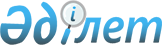 Об определении видов бесплатных общественно полезных работ
					
			Утративший силу
			
			
		
					Постановление акимата города Костаная Костанайской области от 19 марта 2012 года № 564. Зарегистрировано Управлением юстиции города Костаная Костанайской области 19 апреля 2012 года № 9-1-189. Утратило силу постановлением акимата города Костаная Костанайской области от 28 января 2015 года № 215

      Сноска. Утратило силу постановлением акимата города Костаная Костанайской области от 28.01.2015 № 215 (вводится в действие со дня подписания).      В соответствии со статьей 42 Уголовного Кодекса Республики Казахстан от 16 июля 1997 года, статьей 31 закона Республики Казахстан от 23 января 2001 года "О местном государственном управлении и самоуправлении в Республике Казахстан" акимат города Костаная ПОСТАНОВЛЯЕТ:



      1. Определить виды бесплатных общественно полезных работ для лиц, осужденных к наказанию в виде привлечения к общественно полезным работам согласно приложения.



      2. Контроль за исполнением настоящего постановления возложить на заместителя акима города Костаная Полешко В. А.



      3. Настоящее постановление вводится в действие по истечении десяти календарных дней после дня его первого официального опубликования.      Аким города Костаная                       Г. Нурмухамбетов      СОГЛАСОВАНО:      Исполняющий обязанности

      начальника государственного

      учреждения "Департамент

      уголовно-исполнительной системы

      по Костанайской области"

      ____________ Р. Даулетов

Приложение к      

постановлению акимата  

города Костаная    

от 19 марта 2012 года  

№ 564          Виды общественно полезных работ для лиц, осужденных к наказанию в виде привлечения к общественным работам      1. Очистка территории города от снега.

      2. Очистка территории города от мусора.

      3. Очистка территории города от наледи.

      4. Очистка территории города от сорняка.

      5. Обрезка деревьев.

      6. Побелка деревьев.

      7. Посадка деревьев.

      8. Ремонт изгороди (деревянной).

      9. Покраска изгороди.

      10. Побелка зданий.

      11. Покраска зданий.

      12. Разбивка цветочных клумб.

      13. Перекопка газонов.

      14. Откос травы.
					© 2012. РГП на ПХВ «Институт законодательства и правовой информации Республики Казахстан» Министерства юстиции Республики Казахстан
				